Título del artículoTitle in englishNombre1 Apellido11, Nombre2 Apellido22 y UltimoNombre1 UltimoApellido12,*1	Afiliación1; e-mail1@e-mail.com, ORCID ID2	Afiliación2; e-mail2@e-mail.com, ORCID ID*	Correspondencia: e-mail@e-mail.comRecibido: fecha; Aceptado: fecha; Publicado: fechaResumen: Un solo párrafo de 250-300 palabras máximo. Para los artículos de investigación, los resúmenes deben dar una visión general pertinente del trabajo. Recomendamos a los autores el estilo de resúmenes estructurados, pero sin encabezados: (1) Antecedentes: coloque la pregunta abordada en un contexto amplio y resalte el propósito del estudio; (2) Métodos: Describa brevemente los principales métodos o tratamientos aplicados; (3) Resultados: Resumir los principales hallazgos del artículo; y (4) Conclusiones. El resumen debe ser una representación objetiva del artículo y no debe contener resultados que no se presenten y corroboren en el texto principal.Palabras clave: palabra1; palabra2; palabra3; palabra4; palabra5Abstract: A single paragraph of about 250-300 words maximum. For research articles, abstracts should give a pertinent overview of the work. We strongly encourage authors to use the style of structured abstracts, but without headings: (1) Background: Place the question addressed in a broad context and highlight the purpose of the study; (2) Methods: Describe briefly the main methods or treatments applied; (3) Results: Summarize the article's main findings; (4) Conclusions: Indicate the main conclusions or interpretations. The abstract should be an objective representation of the article, it must not contain results which are not presented and substantiated in the main text.Keywords: word1; word2; word3; word4; word51. IntroducciónLa introducción debe situar brevemente el estudio en un contexto amplio y resaltar por qué es importante. Debe definir el propósito del trabajo y su significado. El estado actual del campo de investigación debe revisarse cuidadosamente y citarse las publicaciones clave. Por favor, resalte las hipótesis controvertidas y divergentes cuando sea necesario. Finalmente, mencione brevemente el objetivo principal del trabajo y resalte las principales conclusiones. Las referencias deben numerarse en orden de aparición e indicarse con un número o números entre paréntesis, por ejemplo, (1) o (2,3), o (4–6). Consulte el final del documento para obtener más detalles sobre las referencias.2. MétodosLos métodos deben describirse con el detalle suficiente que permita su replicación. Debe poner a disposición de los lectores todos los materiales, datos, códigos informáticos y protocolos asociados con la publicación. Revele cualquier restricción sobre la disponibilidad de materiales o información. Los nuevos métodos y protocolos deben describirse en detalle, mientras que los métodos bien establecidos pueden describirse brevemente y citarse adecuadamente.Los estudios que lo necesiten deben acompañarse de la aprobación del correspondiente comité de ética, indicar la autoridad que proporcionó la aprobación y el código de aprobación ética correspondiente.3. ResultadosEsta sección puede dividirse con subtítulos. Debe proporcionar una descripción concisa y precisa de los resultados experimentales, su interpretación y las conclusiones experimentales que pueden extraerse.Tabla 1. Título de la tabla 1. La tabla debe estar centrada en la página y cerca de donde se cita por vez primera.Las tablas pueden tener un pie de tabla donde incluir abreviaturas, símbolos…El texto continúa aquí4. DiscusiónLos autores deben discutir los resultados y cómo pueden ser interpretados en relación con estudios previos y de las hipótesis de trabajo. Los hallazgos y sus implicaciones deben discutirse en el contexto más amplio posible. Las futuras direcciones de investigación también pueden destacarse.5. ConclusionesEsta sección debe rellenarse en epígrafes separados.Conclusión2.Conclusión3.Material suplementario: indicar el nombre del archivo y lo que contiene.Financiación: Incluya uno de los siguientes: “No ha habido financiación”, “El trabajo fue financiado por xxx, becanúmero xxx”.Agradecimientos: In this section you can acknowledge any support given which is not covered by the author contribution or funding sections. This may include administrative and technical support, or donations in kind (e.g., materials used for experiments).Declaración de conflicto of interés: Los conflictos de interés deben ser declarados o en su lugar indicar “Los autores declaran no tener ningún conflicto de intereses.” Los autores deben identificar y declarar cualquier circunstancia personal o interés que pueda percibirse como una influencia inapropiada en la representación o interpretación de los resultados de investigación descritos. Cualquier papel de los financiadores en el diseño del estudio; en la recopilación, análisis o interpretación de datos; en la redacción del manuscrito o en la decisión de publicar los resultados deben declararse en esta sección. Si no hay tal, indique “Los financiadores no tuvieron ningún papel en el diseño del estudio, en la recopilación, análisis o interpretación de datos; en la redacción del manuscrito o en la decisión de publicar los resultados ".Contribuciones de los autores: indique aquí por favor las contribuciones al artículo de cada uno de los autores.ReferenciasLas referencias deben estar numeradas en orden de aparición en el texto (incluyendo citas en tablas y leyendas) y enumeradas individualmente al final del manuscrito. Recomendamos preparar las referencias con algún paquete de software de bibliografía para evitar errores y referencias duplicadas. Incluya el identificador de objeto digital (DOI) en todas las referencias donde estén disponibles. En el texto, los números de referencia deben colocarse entre paréntesis ( ) y colocarse antes de la puntuación; por ejemplo (1), (1–3) o (1,3). Autor1 AB, Autor2 CD. Título del artículo. Nombre abreviado revista, Año, Volumen, página inicial-página final. DOI:xxx-xxxx. URL (visitado en fecha).Autor1 A, Author2 B. Título del capítulo. En Título Libro, 2ª ed.; Editor1 A, Editor2 B, Eds.; Editorial: Localidad, País, 2007, Volumen, página inicial-final. Autor1 A, Autor2 B. Título Libro, 3ª ed.; Editorial: Localidad, País, 2007, Volumen, página inicial-final.Autor1 AB, Autor2 CD, Autor3 EF. Título de la comunicación. En Publicación de Actas de Congreso (si existe), páginas, Nombre del Congreso, Localidad, País, Fecha. Título del sitio de internet. Disponible online: URL (visitado en fecha).Encabezado1Encabezado2Encabezado3Item1datodatoItem2datodato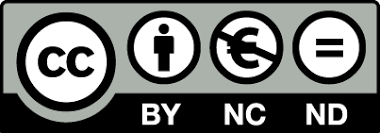 © 2021 Universidad de Murcia. Enviado para su publicación en acceso abierto bajo los términos y condiciones de la licencia Creative Commons Reconocimiento-NoComercial-Sin Obra Derivada 4.0 España (CC BY-NC-ND) (http://creativecommons.org/licenses/by/4.0/).